栽培技术关键土壤条件　　选择地势平坦，排灌方便，土壤耕层深厚、肥沃、 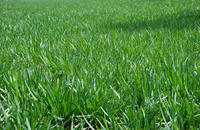 韭菜土壤结构适宜、理化性状良好，以沙培土为宜。 育苗　　选用种子饱满、无杂质、无虫口，抗寒抗病虫，耐热、分蘖力强，外观和内在品质好的品种。育苗地亩用种量5-6公斤，可移栽大田6-7亩。种子处理。可用干籽直播（春播为主），广州地区多在10-12月播种，3－4月移栽，也可用40℃温水浸种12小时，除去秕籽和杂质，将种子上的粘液洗净后催芽。将浸好的种子用湿布包好放在16-20℃的条件下催芽，每天用清水冲洗1-2次，60%以上的种子露白时即可播种。整地施肥。苗床应选择旱能浇、涝能排的高燥地块，宜选用沙壤土，播种前要进行深翻，在临近播种前再行浅耕，细耙，并结合施肥，整平做畦，畦高12-14厘米，畦宽100-120厘米。 播种　　将沟（畦）普踩一遍，踩实，顺沟（畦）浇水，水渗后，将已催芽的种子混2-3倍的砂子撒在沟畦内，上复细土，播种后覆盖薄膜或稻草，70%幼苗出土时撤除床面覆盖物。播后水肥管理。出苗前需2-3天浇水一次，保持土表湿润，从齐苗至苗高16厘米，7天左右浇一次水，结合浇水，每追诿氮肥3公斤，高湿雨季排水防涝。立秋后，结合浇水追肥两次，每次亩施氮肥4公斤，定植前一般不收割，以促进壮苗养根。天气转凉，应停止浇水。另外要及时除草。 定植　　苗期120天，幼苗长有7-9片叶，株高到18-20厘米时为定植期。定植时要错开高温高湿季节。定植方式主要有：单株密植、小丛密植、小垄丛植、宽垄大撮等。将韭菜苗起出，剪去须根先端，留2-3厘米，以促新根发育，再将叶子剪去一段，以减少叶面蒸发，维持根系吸收和叶面蒸发平衡。株行距10×20CM，每穴栽苗8－10株；或30－36×20CM，每穴定植20-30株，栽植深度以不埋住分蘖节为宜。 水肥管理　　定植后3天连浇两次水，及时锄划2-3次蹲苗，土壤半干湿状态，进入雨季应及时排涝。韭菜的耐肥力很强，定植前深翻整地（2米包坑）施足腐熟基肥，亩施2000公斤，施肥原则是有机肥和无机肥配合使用，比例不低于1:1。施肥要根据长势、天气、土壤干湿度情况，采取轻施勤施的原则，苗高35厘米以下，亩施2%复合肥水500公斤；苗高35厘米以上，亩施3%腐熟粪肥800公斤，同时加施复合肥5公斤，天气干旱要加大稀释倍数。 定植后45天可收少量韭花，当年着重"养根壮秧"，采收适宜在清晨。定植初期混播芫茜、或其他叶菜，可降温和增收。 培育韭黄当年新种的韭菜多不采收韭青，第二年为盛产期，以收获韭青、韭花为主，周年都可以收获韭青，每收一次即进行中耕松土、施肥和培土。如计划下造要软化韭黄时，收韭青延长7天时间收割。培育韭黄的方法很多，本地多采用瓦筒软化法。此法是用一种特制的高30-40CM，直径15-20CM圆形瓦筒，现较多采用水泥倒制品，用它罩在韭菜上进行遮光，上端的筒口，白天用筒盖遮住，晚上打开通风降温。软化前要中耕除草，追施一次重肥，培上泥浆和防虫。软化时间，夏季7-8天；冬季10-12天。第三年多是一青一黄。培育韭黄技术　　韭黄是韭根依靠自身贮藏的养分生长，在完全不进行光合作用的条件下，形成的肥嫩可口、风味极佳、颜色淡黄、纤维素极少、质地柔嫩的韭菜植株即韭菜黄，市场需求旺盛，种植效益很好。具体培植方法如下： 　　一、选地作畦，选择土层深厚、疏松肥沃、通气性好、保水保肥、排灌方便的壤土或沙壤土。要肥足（氮磷钾等必需元素要充足并合理匹配）、墒饱、深翻，整平按要求做畦，做到沟沟相连，排灌通畅。 　　二、选种精播。下种前要先选良种，并用新高脂膜800倍液进行喷洒拌种处理（能驱避地下病虫，隔离病毒感染，不影响萌发吸胀功能，加强呼吸强度，提高种子发芽率）。可适时播种（春播或秋播），要规划好株行距，精量下播。下种后要覆盖薄沙细土微许再喷洒新高脂膜800倍液喷雾土壤表面，可保墒防水分蒸发、防晒抗旱、保温防冻、防土层板结，窒息和隔离病虫源，提高出苗率。 　　三、幼苗管理。幼苗期要注意水肥的合理补给，保持土壤湿润，并喷施新高脂膜保墒保肥，防止病菌侵染，提高光合作用强度。要注意适时中耕除草和移苗补苗，并及时喷施壮茎灵，以促使韭苗生长快，茎杆粗壮，叶片宽厚，有利于光合产物积累。韭蛆对韭菜危害较大，要适时用敌杀死4000倍液（或速灭杀丁30OO倍液）+新高脂膜800倍液喷施可有效防治。 　　四、培土割青，覆盖草帘。培土是使茎杆软化的主要措施。一般培土分2次，要根据生长情况和温度及时进行。每次培土约隔10天左右，培土后须割去上部青韭，培齐茬口。要微施复合肥+喷施新高脂膜800倍液，保墒保温保肥效。适时覆盖草帘，使其不透阳光。适时喷水，保持一定湿度。 要根据生长情况再喷施一次壮茎灵，促韭黄健壮生长。当韭黄长到符合商品要求时就要及时收割。割后亮蔸I-2天,再施肥，转入下轮韭黄的培育。一年之内可收割2—3次韭黄。 韭菜花栽培　　（1）加强肥水管理：韭菜花种植在第二年5-10月进入韭菜花盛产期，为了满足韭菜花连续不断采摘花茎对养分的需要，应每周亩施进口硫酸钾复合肥30斤，此外，在3月和6月分别施一次腐熟的有机肥，每亩15担；在收获的淡季则可半月施肥一次，每次每亩施进口硫酸钾复合肥30斤；为满足韭菜花对磷和钙的需要，每个季度施磷肥一次，每次每亩70斤，每年撒施石灰1-2次，每次每亩80-100斤。每次撒施完肥料后都要淋水，防止肥害。韭菜花怕涝忌渍水，雨后要及时排涝，平时遇旱要淋水或灌“跑马水”，保持湿润但不积水。水分充足，偏氮或缺钾、钙均易造成花茎通心。 　　（2）重视培土：由于韭菜具有跳根的特性，因此，培土工作不容忽视。入冬前（冬季花芽分化后）应结合施越冬肥（亩施进口复合肥30斤）进行一次大培土以促生长，使植株能积累更多的养分为来年正常抽苔所需,平时可有计划地进行1-2次的小培土。培土宜在晴天进行，用地面已风化的表土（不宜用未腐熟的深土）培于植株根部，培土时边用手把向外张开的叶丛拢合边培头。这一措施不仅可防止倒伏，还能改善田间通风透光的状况。 　　（3）中耕除草，适时疏间苗：在韭菜生长期间，气候温和雨水多，杂草易发生，须中耕除草，锄松表土，提高土温，以利于养根发棵。经常摘除黄叶、枯叶，并集中到田外处理，以减少病虫害的发生，有利于通风透光。但不宜用刀割苗，否则将影响以后植株生长及养分积累，对花苔产量有一定的影响。当植株封行后，如发现棵数过多而影响植株正常生长时，应及时进行疏间苗，为不妨碍正常生产，疏间苗一般在收获的淡季进行（一般从定植后第一年和第二年上半年都不用疏间苗）。 　　（4）及时采收花茎：一般花茎的花蕾刚从假茎突出后6-8天，花茎长度与叶片长度大体相等，花蕾胀满形状在冬季稍圆、夏季较尖时便要采收。最关键是掌握花茎基部纤维化程度，轻轻一弯便折断的花茎适宜采收。 编辑本段病虫害防治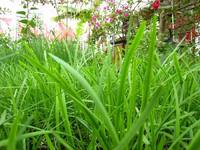 韭菜危害韭菜常见病虫有疫病、灰霉病、锈病、菌核病、葱蚜、韭菜迟眼蕈蚊等。 韭菜疫病　　韭菜疫病多发生在高温多雨的夏季，根、茎、叶、花苔均可受害，尤以地下的根状茎受害最重。病叶多从中下部开始发病。防治方法参照第三章第2节节瓜的相关内容。 锈病　　韭菜疫病主要危害叶片，严重时可危害花苔。氮肥过多、钾肥不足时发病重。防治方法参照第五章第2节豇豆的相关内容。 韭菜迟眼蕈蚊　　别名韭蛆，为小型蝇类。幼虫聚集在韭菜的地下部和柔嫩的茎部危害， 使内茎腐烂，叶片枯黄而死。 　　防治方法: 发现叶尖开始发黄变软并逐渐向地面侧伏时，应采用64%毙杀乳油1500-2000倍液，或5%高效大功臣可湿性粉剂1000倍液、1.8%爱福丁乳油2000倍液喷施，交替使用。 葱蚜　　又称台湾韭蚜。防治方法: 　　(1)采用黄板诱杀蚜虫或银灰色薄膜驱蚜； (2)药剂防治参照第二章第1节芥蓝的相关内容。蔬菜最新肥料使用一览表蔬菜最新肥料使用一览表蔬菜最新肥料使用一览表蔬菜最新肥料使用一览表蔬菜最新肥料使用一览表施入肥料主要养分配比施肥量肥效施肥时期稀土有机肥稀土3.8%有机质70%，氮磷钾5%一亩地8-12袋补充有机质，改善土壤团粒结构，提高品质整地期稀土生物菌肥稀土3.8%有机质70%有益菌5亿/克一亩地6-10袋补充有机质，改良土质益菌抑菌，抑制土传病整地期稀土复合生物肥稀土3.8%有机质40%氮磷钾15%有益菌5亿/克一亩地5-8袋营养全面活化土壤促进生长提高养分利用整地期稀土有机无机复混肥稀土3.8%有机质30%氮磷钾15%一亩地5-8袋富含有机质，提高氮磷钾吸收效率 稀土微肥、多酶、多肽多元素整地期稀土保水剂含稀土的高分子吸水材料一亩地4-6公斤保水保肥的小水库，增加水肥利用率30%整地期稀土大量元素水溶肥高氮型水剂稀土3.8%氮32磷10钾185-10L/亩快速催叶发芽生枝苗期稀土大量元素水溶肥高氮型粉剂稀土3.8%氮32磷10钾185-10KG/亩快速催叶发芽生枝苗期稀土钙稀土38%氨基酸10%钙10%2000倍液喷施快速补钙，抗病抗寒苗期定植期初花结果期盛花结果期高纯稀土稀土38%硼+铜+铁+锌+锰10%2000倍液喷施全面提高树体对营养的吸收苗期定植期初花结果期盛花结果期稀土大量元素水溶肥高磷型水剂稀土3.8%氮12磷30钾185-10L/亩保花保果，促进花芽分化苗期定植期初花结果期稀土大量元素水溶肥高磷型粉剂稀土3.8%氮12磷30钾185-10KG/亩保花保果，促进花芽分化定植期初花结果期稀土锌稀土38%氨基酸10%，锌6%2000倍液喷施叶绿果大预防小叶病，病毒病。品质好苗期定植期初花结果期盛花结果期稀土猛生根稀土38%生根因子5-10L/亩稀土生根更快苗期定植期初花结果期稀土EW稀土36%氨基酸10%，硼+铜+铁+锌+锰10%2000倍液喷施使营养回流,把营养存在树体苗期定植期初花结果期盛花结果期稀土硼稀土38%氨基酸10%，硼6%2500倍液喷施补硼，增加坐果率，预防花儿不实，落花落果初花结果期盛花结果期稀土大量元素水溶肥平衡型水剂稀土3.8%氮20磷20钾205-10L/亩平衡营养生长与生殖生长所需的各种营养苗期定植期初花结果期盛花结果期稀土大量元素水溶肥平衡型粉剂稀土3.8%氮20磷20钾205-10KG/亩平衡营养生长与生殖生长所需的各种营养苗期定植期初花结果期盛花结果期稀土HB稀土38%氨基酸10%，硼+铜+铁+锌+锰10%2500倍液喷施稀土和各种中微量元素，促进小果期膨果，预防生理病害苗期定植期初花结果期盛花结果期大量元素水溶肥高钾型水剂稀土3.8%氮12磷6钾425-10L/亩膨果着色提高品质，预防生理性疾病初花结果期盛花结果期大量元素水溶肥高钾型粉剂稀土3.8%氮12磷6钾425-10KG/亩膨果着色提高品质，预防生理性疾病初花结果期盛花结果期稀土硒稀土38%硒2%2500倍液喷施有机富硒产品首选初花结果期盛花结果期稀土海藻肥稀土38%海藻酸2%2500倍液喷施稀土海藻，营养无死角苗期定植期初花结果期盛花结果期稀土甲壳素肥稀土38%甲壳素2%2500倍液喷施稀土甲壳素膨果抗病害苗期定植期初花结果期盛花结果期稀土果霸稀土38%硼+铜+铁+锌+锰10%2000倍液喷施全面提高树体对营养的吸收苗期定植期初花结果期盛花结果期韭菜是较耐寒作物，冬季生长主要靠根部营养。因此，夏季韭菜养好根是高产的关键。 
    一、品种选择 
    韭菜深冬生产可选品种有：寿光9-1（独根红）、大金钩、汉中十二等；初冬生产可选品种有：“西蒲韭”791雪韭。深冬品种在春节前上市，初冬品种在元旦前上市。 
    二、整地作畦，适期播种 
    必须是东西畦，南北行种植。播前亩施优质土杂肥或鸡粪5000公斤，磷肥150公斤，深翻30厘米，然后整畦宽2米，畦与畦之间留1米操作道，冬季盖韭。 
    韭菜可直播或育苗移栽。直播，一般在4月中下旬，最迟不超过5月中旬。先把畦表土块整细浇水，然后按行距30厘米，划一条宽8厘米、深2厘米的沟，并浇上底水。随后把种子均匀地撒入地沟内，盖1厘米厚的细土。亩用韭菜种3-4公斤，播种后出苗前必须喷一遍韭菜专用除草剂防除杂草。有条件的在播种后，畦子上覆盖地膜，这样韭菜出苗齐且快。育苗移栽法，可在3月份育苗，待苗长至20厘米高时，进行移栽，行距是30厘米，株距2厘米。移栽后立即浇水，以利缓苗。这种方法韭菜长势均匀粗壮。 
    三、春夏季节韭菜田间管理 
    1、肥水管理。韭菜出苗后生长比较缓慢，此时要及时浇水，浇水时畦内撒少量尿素促苗，一般韭菜长至3叶时要浇2?次水。盛夏期间不过干旱一般不浇水施肥。立秋后，重施一次肥，亩用二铵50公斤，豆饼100公斤。方法是顺垄开沟施肥，施肥后连续浇两次水，以后不再浇水追肥。 
    2、及时中耕除草。防除田间杂草亦可用33%除草通每亩100-150克。 
    3、预防倒伏。韭菜长至50厘米时最易倒伏，应在畦内搭架，把韭菜一行行架住，不能让韭菜塌畦以致影响韭菜冬季产量的提高。 
    四、冬季棚栽管理 
    1、物资准备。提前备好罩棚材料，3米宽韭菜专用膜（紫色膜）每亩100公斤，3米长竹片，每亩300根，3米长1.2米宽草帘300个，还有尿素50公斤，农药等。 
    2、水肥管理。小雪后，韭菜大部分枯黄至死，这时水分已回收到根部。先用镰刀把韭菜棵全部清理干净，然后顺垄开沟追肥施尿素50公斤，随后浇一次透水。浇水时每亩施辛硫磷0.3公斤，防治地下韭蛆等害虫。 
    3、搭好拱棚保护设施。浇水3天后，先按每米1根竹片搭好拱棚，然后罩上膜，盖上草帘，保证白天棚内保持20-25℃，夜间8-12℃。 一、整地施肥
    韭菜种子的种皮较厚，幼苗出土能力强，播种前要精细整地，促进苗齐、苗全。栽培地块要求便于排灌和没有盐碱或盐碱较轻的土壤。早春播种的，应在冬前按25－30厘米的深度机耕，次年春天，结合浅耕施入基肥，若采用直播更应多施入腐熟的富有机质的厩肥。每亩可施有机肥4000－5000公斤作基肥，在接近播期前再浅耕1次，耕后细耙，整平做畦。做畦应根据当地栽培方式、肥水条件灵活安排。一般露地栽培，畦宽1.2－1.7米，长6－10米为宜。
    二、播种
    韭菜的繁殖方法分为种子繁殖和分株繁殖，大面积生产中以种子繁殖为主，种子繁殖分为直播或育苗移栽两种方式，在土质和水利条件较好的地方，易采用直播，可节省时间，省力，培育壮苗。
    直播方法主要有条播、穴播和撒播3种，以条播为主，可分为平畦直播和平地沟播两种方式。
    1、平畦直播  在畦内按20厘米左右的行距开沟，深7－10厘米，宽10－12厘米，将沟底弄平，进行播种，覆土2－3厘米，要保持土壤湿度，以利齐苗、全苗。
    2、平地沟播  在土地上按30－40厘米行距开沟，深10厘米，宽15厘米，先踩实沟帮，再往沟内灌透水，无积水时，在沟内播种，再从沟沿拔下少量细土盖种，以后随着秧苗生长逐渐培土成垄。
    三、育苗移栽
    常采用干播或湿播法，在苗畦撒播或按10－12厘米行距条播。一般多采用湿播法，即先在畦内浇水，无积水后，撒种，覆一薄层土，待反潮后，再覆第二次土，总厚度约2厘米。要求播种均匀，用种量控制在2－5公斤/亩。
    幼苗出土后，根据天气情况，隔3－5天浇水1次，在苗高12厘米时，顺水每亩施入硫铵15公斤。幼苗期间，要防治韭蛆危害，可用敌百虫0.5－1公斤/亩冲灌。幼苗期间，除草不易，可采用化学除草。用除草剂1号，在播种后出苗前喷洒土表，每亩药用100－150克，或在苗高约12厘米时，用0.5－0.75公斤的25%的除草醚防除。
    在苗高18－20厘米，有5－6片叶时定植，以春秋季节为宜。定植前，先将韭菜连根刨起，抖去泥土，按大小棵分级，将韭苗的须根末端剪去，仅留3－4厘米长，再按每25－30棵为1把，整理成韭把。
    栽植密度是高产稳产的一个关键环节，应根据栽培方式、品种分蘖能力而定。露地栽培多采用窄行密植的沟栽，保护栽培多结合培土软化，垄较宽。也有采用平畦栽培的办法。一般按30－40厘米的行距开沟，深12－15厘米，穴距15－20厘米，每穴20－30株，也有达到40－50株。平畦栽培按行距13－20厘米，穴距10－15厘米，每穴6－10株。栽植时，采取深栽，浅埋，分次覆土的方法，以不埋住叶片与叶鞘联接处为度，将土踏实，然后浇水。
    四、田间管理
    1、定植当年的管理  定植后要及时浇水，保证韭苗成活，在新叶长出后，浇一次缓苗水，并要中耕保墒，秋季天气渐凉，是物质积累的大好时期，一般5－7天灌水1次，并追施速效氮肥2－3次。入冬后经霜冻，地上部枯萎，植株被迫进入休眠，在土地封冻前应灌足冻水，有条件时，可用败草、马粪、落叶等进行覆盖，有利于越冬，一般定植当年不收割韭苗。
    2、第二年以后的管理  春天来到，返青前，提前清除地上部杂物，韭叶萌发时，深中耕，将越冬时的粪土翻入地下，此时期要注意用药防除韭蛆。在苗高10厘米时开始浇水，连续浇2水后，苗高15厘米以后，开始收割第一刀。韭菜的收割以早晨最好，割时韭刀要端平，留茬要整齐，不能忽高忽低，下刀不宜过深，以鳞茎上3－4厘米黄色叶鞘处为宜，每次收割下部位应比前一茬收割时的下刀部位适当提高，这是保根增产中很重要的一点。通常露地韭菜1年中可收割5－6次，春天每隔30－40天1次，共收3次。夏天不割。秋季在“立秋”后，8－9月期间收割2次，减少收割次数，保持茬后丰收和年年丰收，但预备换茬或不想保留的韭根例外。
    每次收割后，要立即除去田间杂草、烂叶，拢平畦面。不要立即浇水追肥，在收割后3－5天，可少量浇水追肥，在叶子长到10－13厘米时，再追肥一次，可每亩施入硫铵15公斤左右。为养根促苗，在春秋两季，每次收割施肥的基础上还要各重施1次肥料，以腐熟的有机肥料为主。
    韭菜在定植后，1－2年产量较低，3－6年为生长盛期，产量最高，以后逐年减产，进入衰老阶段。
    五、采种
    一般选用3－4年的韭菜留种，留种的韭菜，要减少收割次数，1年1－2次为宜，留茬要高，抽出花苔后，要控制浇水，避免植株徒长，引起病害和倒伏，开花后，要保持土壤湿润，并适当追肥。种子成熟后，最好分期采收，采收后要摊开晾晒干，再脱粒，每亩约可收种60－100公斤。
    六、主要病虫害防治
    （一）韭菜白斑叶枯病
    又称韭菜灰霉病、白点病和腐烂病，是韭菜的常见病害。
    1、症状  主要危害叶片，分白点、干尖和湿腐3种类型。
白点和干尖型初在叶片正面或背面生白色或浅褐色小斑点，由叶尖向下发展，病斑呈菱形或椭圆形，湿度大时，枯叶表面生稀疏的霉层。湿腐型发生在湿度大时，叶上产生白点，枯叶表面密生灰至绿色绒毛状霉，伴有土霉味。
在韭菜的贮运中，病叶出现湿腐型症状，完全湿软腐烂，其表面产生灰霉。
    2、防治  在发病初，用50%多菌灵或70%甲基硫菌灵可湿性粉剂500倍液，必要时可用50%速克灵或50%扑海因及50%农利灵可湿性粉剂1000－1500倍液，或80%多菌灵可湿性粉剂600倍液喷洒新生叶片及其周围土壤，连续喷2次。
    （二）韭菜锈病
    1、症状  主要侵染叶片和花梗，叶片两面均可染病，初在表面上产生纺锤形或椭圆形隆起的橙黄色小苞斑，后期叶及花茎上出现黑色小苞斑，病情严重时，可布满整个叶片，失去食用价值。
    2、防治  种植不宜过密，注意增施钾肥，控制氮肥的施用量，同时用15%三唑酮可湿性粉剂1500倍液，或97%敌锈钠可湿性粉剂300倍液，或25%敌力脱乳油3000倍液等药剂，约隔10天防治1次，防治2－3次。
    （三）韭菜根蛆
    根蛆是种蝇、葱蝇、萝卜蝇、小萝卜蝇的总称，也叫地蛆，可危害多种蔬菜，幼虫从根部钻入，引起幼茎死亡，严重时造成整行成垄的缺苗。成虫喜欢在未腐熟的有机物上产卵。
可采用如下措施防治。
    （1）不施用未腐熟的有机肥料，特别是在成虫盛发期，不要泼浇粪水。施肥时可开沟深施再覆土。
    （2）顺垄开沟条施草木灰或随水灌施氨水，每亩8－10公斤，也可用大水漫灌。
    （3）在春天解冻后，将韭墩剔除泥土，晒墩5－6天，使蛆干燥死亡，并在覆土前再施1次药。
    （4）药剂浸根  移栽时用50%辛硫磷乳油1000倍液浸根杀灭幼虫，防止传播。在韭菜根覆土前，每亩用2%乐果粉剂或5%辛硫磷颗粒剂2公斤，拌细土撒于韭菜根附近，再覆土。
    （5）防治成虫  在早春成虫羽化盛期时，喷50%辛硫磷乳油800倍液，或2.5%敌杀死乳油4000倍液或20%氰菊酯5000倍液，上午9－11时喷药效果最好。《摘编>>
    4、防治病害。拱棚罩膜后，约18天左右韭菜出齐，待韭菜长至5-7厘米时，喷一遍75%百菌清和速克灵的500倍混合液，防治韭菜白点和干尖病。长至20厘米高时，再喷一次，以防止病害发生，此时要增大放风量。白天棚内温度不可超过30℃。 
    覆盖后40天左右韭菜便可收割上市，其后每20天左右即可上市一茬。 
